Осевой крышный вентилятор EZD50-6AКомплект поставки: 1 штукАссортимент: 
Номер артикула: 0087.0411Изготовитель: MAICO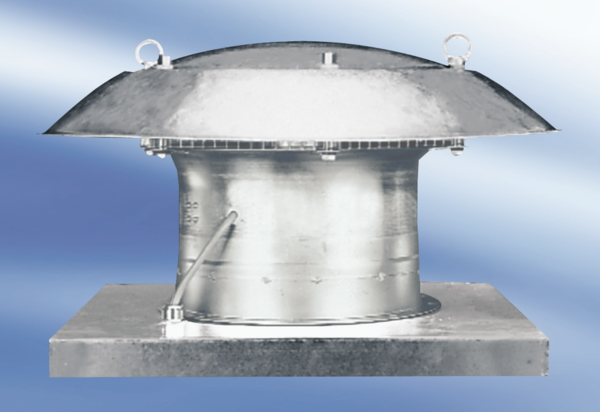 